Први пут регистрована друмска моторна и прикључна возила и саобраћајне незгоде на путевима– II квартал 2020 – Током другог  квартала 2020. године први пут је регистровано 35 073 путничка возила, од чега је 14,8% до две године старости. Наjбројније марке произвођача путничких возила су: Volkswagen, Opel, Peugeot , Renault и Audi. Од укупног броја први пут регистрованих путничких возила, 66,8% користи дизел као погонско гориво, док бензин користи 29,9%. Посматрано према регионима, највише први пут регистрованих путничких возила је у Београдском региону, 11 830, затим следи Регион Шумадије и Западне Србије, 9 050, Регион Војводине, 8 582 возила, и Регион Јужне и Источне Србије, 5 551 возило.Према евиденцији први пут регистрованих теретних возила, у другом кварталу 2020. године регистровано је укупно 5 064 теретна возила, од чега је 28,9% до две године старости. Највећи број ових возила користи дизел као погонско гориво, 90%.У другом кварталу 2020. године, евидентирано је укупно 2 538 саобраћајних незгода са настрадалим лицима, што је за 26,2% мање у односу на исти период 2019. године. Догодило се 74,5% саобраћајних незгода у насељеним местима. У саобраћајним незгодама, настрадало је 3 558 лица. Укупан број настрадалих је за 27,9% мањи од броја настрадалих у истом периоду прошле године. У посматраном периоду, највише су страдали возачи, који чине више од половине (59,1%) од укупног броја настрадалих лица.1. Први пут регистрована друмска моторна и прикључна возила2. Први пут регистрована теретна возила према носивости и врсти погонског горива1) Дизел погонско гориво обухвата дизел и евродизел.* Коригован податак.3. Први пут регистровани путничка возила према величини мотора и најзаступљенијим врстама погонских горива1) Дизел погонско гориво обухвата дизел и евродизел.*Коригован податак.4. Број саобраћајних незгода на путевима5. Број настрадалих лица, према последицама саобраћајних незгода6. Број настрадалих лица, према начину на који лице учествује у саобраћајуМетодолошка објашњења        Подаци о први пут регистрованим друмским моторним и прикључним возилима и саобраћајним незгодама на путевима преузимају сe од Mинистарства унутрашњих послова.Према Закону о безбедности саобраћаја на путевима („Службени гласник РС“, број 23/2019, члан 7), под појмом насеље подразумева се изграђен, функционално обједињен простор, који је намењен за живот и рад становника и чије су границе обележене одговарајућим саобраћајним знаком.Републички завод за статистику од 1999. године не располаже појединим подацима за АП Косово и Метохија, тако да они нису садржани у обухвату података за Републику Србију (укупно).Контакт svetlana.mitrovic@stat.gov.rs, тел.: 011 2412 922, лок. 431Издаје и штампа: Републички завод за статистику, 11 050 Београд, Милана Ракића 5 
Tелефон: 011 2412-922 (централа) • Tелефакс: 011 2411-260 • www.stat.gov.rs
Одговара: др Миладин Ковачевић, директор Tираж: 20 ● Периодика излажења: квартална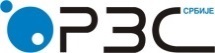 Република СрбијаРепублички завод за статистикуРепублика СрбијаРепублички завод за статистикуISSN 0353-9555САОПШТЕЊЕСАОПШТЕЊЕСВ22број 227 год. LXX, 26.08.2020.број 227 год. LXX, 26.08.2020.СВ22Статистика саобраћаја и телекомуникацијаСтатистика саобраћаја и телекомуникацијаСРБ227 СВ22 260820Статистика саобраћаја и телекомуникацијаСтатистика саобраћаја и телекомуникацијаII квартал 2019II квартал 2019II квартал 2019II квартал 2019II квартал 2019II квартал 2020II квартал 2020II квартал 2020II квартал 2020II квартал 2020IIквартал 2020IIквартал 2019укупноБеоградски регионРегион ВојводинеРегион Шумадије и Западне СрбијеРегион Јужне и Источне СрбијеукупноБеоградски регионРегион Војво-динеРегион Шумадије и Западне СрбијеРегион Јужне и Источне СрбијеIIквартал 2020IIквартал 2019Mопеди98919433018228295422428122522496,5Мотоцикли  17065514304103122073706576474317121,5Путничка возила507261826712026123507959350731183085829050555169,1Аутобуси3181744445511404456182144,0Теретна возила6858312812331749742506419651065144558673,8Прикључна возила1993549593570278186750254557924193,7Радна возила31497         136503130875157433298,1Пољопривредни трактор1309141774226168126715951240219096,8Носивост (kg)II квартал 2019II квартал 2019II квартал 2020II квартал 2020Носивост (kg)први пут регистрована теретна возилапрви пут регистрована теретна возила до две године старостипрви пут регистрована теретна возилапрви пут регистрована теретна возила до две године старостиУкупно6858248150641465Носивост теретног возила*Носивост теретног возила*Носивост теретног возилаНосивост теретног возилаДо 999 3425164128879731000–1499 171942413422881500–2999  24349183203000–4999   16176101245000–6999  126248197000–9999     313801102710000–14999    60110414531Изнад 150002708321593Врста погонског гориваВрста погонског гориваВрста погонског гориваВрста погонског гориваБензин326259188159Дизел1)6268203445661080Бензин – гас                         188124270200Величина мотора (cm3)II квартал 2019II квартал 2019II квартал 2020II квартал 2020Величина мотора (cm3)први пут регистровани путничка возилапрви пут регистровани путничка возила до две године старостипрви пут регистровани путничка возилапрви пут регистровани путничка возила до две године старостиУкупно507269430*350735197Погонско гориво – бензинПогонско гориво – бензинПогонско гориво – бензинПогонско гориво – бензинСвега                        157855845104723097До 1399105834186706921951400–1999501015793259846Преко 20001928014456Погонско гориво – дизел1)Погонско гориво – дизел1)Погонско гориво – дизел1)Погонско гориво – дизел1)Свега33617                              3362234201774До 13992992462211111400–1999287562973200751576Преко 200018693431134187Место незгодеII квартал 2019II квартал 2019II квартал 2019II квартал 2020II квартал 2020II квартал 2020Место незгодеса настрадалим лицимаса погинулим лицимаса повређеним лицимаса настрадалим лицимаса погинулим лицимаса повређеним лицимаУкупно34391213318             2538               100            2438У насељу2645652580             1890511839Ван насеља79456738              648 49599Место незгодеII квартал 2019II квартал 2019II квартал 2019II квартал 2019II квартал 2019II квартал 2020II квартал 2020II квартал 2020II квартал 2020II квартал 2020Место незгоденастра-дало погинулоповређеноповређеноповређенонастра-дало погинулоповређеноповређеноповређеноМесто незгоденастра-дало погинулосвегатежелакшенастра-дало погинулосвегатежелакшеУкупно493213148018213980355810534536182835У насељу3617683549565298424975424434222021Ван насеља13156312522569961061511010196814II квартал 2019II квартал 2019II квартал 2019II квартал 2019II квартал 2020II квартал 2020II квартал 2020II квартал 2020возачпутникпешак                  осталивозачпутникпешак   осталиУкупно настрадало271115666496210310933557Погинули812624-6514233Повређени263015406256203810793324